Unit 2 – Number SenseProperties of Real Numbers, Powers of Base Ten, Scientific Notation, “Perfect” Square Roots, Perfect Squares,  Ordering and Comparing Fractions/Decimals/Percents/Scientific Notation, Identify and describe absolute value for rational numbersKey VocabularyAbsolute Value: ________________________________________________________________________________________________________________________________________________________________________Exponent: ________________________________________________________________________________________________________________________________________________________________________Percent: _______________________________________________________________________________________________________________________________________________________________________Rational Number: ________________________________________________________________________________________________________________________________________________________________________Perfect Square: ________________________________________________________________________________________________________________________________________________________________________Scientific Notation:________________________________________________________________________________________________________________________________________________________________________Square Root: ________________________________________________________________________________________________________________________________________________________________________Additive Identity Property (Identity Property of Addition): ________________________________________________________________________________________________________________________________________________________________________Additive inverse property (Inverse Property of Addition): ________________________________________________________________________________________________________________________________________________________________________Associative property of Addition: ________________________________________________________________________________________________________________________________________________________________________Associative property of Multiplication: ________________________________________________________________________________________________________________________________________________________________________Commutative Property of Addition: ________________________________________________________________________________________________________________________________________________________________________Commutative Property of Multiplication: ________________________________________________________________________________________________________________________________________________________________________Distributive Property: ________________________________________________________________________________________________________________________________________________________________________Multiplicative Identity Property (Identity Property of Multiplication): ________________________________________________________________________________________________________________________________________________________________________Multiplicative Inverse Property (Inverse Property of Multiplication):________________________________________________________________________________________________________________________________________________________________________Multiplicative Property of Zero: ________________________________________________________________________________________________________________________________________________________________________Properties of Real NumbersName the property shown by each statement:9.	17 + 22 = 22 + 17										10. 	12 x 46 = 46 x 12 										11. 	89 + 0 = 89											12. 	89 x 1 = 89											13. 	89 x 0 = 0											14. 	(8 + 4) + 5 = 8 + (4 + 5) 									15. 	(43 x 2) x 5 = 43 x (2 x 5) 							_____________Powers of Base TenExpress the following powers of ten in standard form.1) 104 = 2) 107 =3) 1017 =4) 10-1 =5) 10-4 =6) 10-12 =Express the following numbers as powers of ten.7) 10 =8) 100,000 =9) 1,000,000,000,000,000,000 =10) 0.001 =11) 1 =12) 0.000000001 =Scientific Notation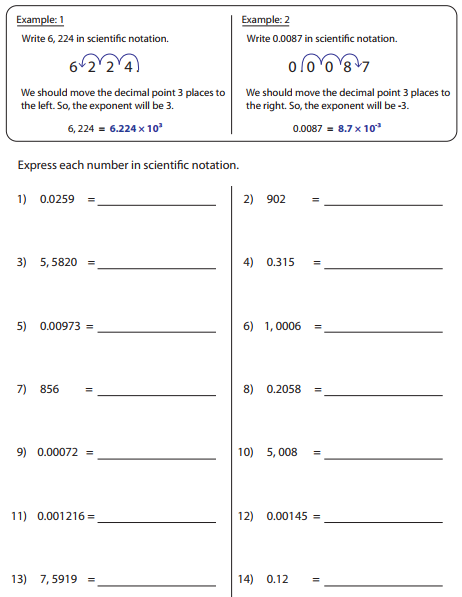 Perfect Squares and Square Roots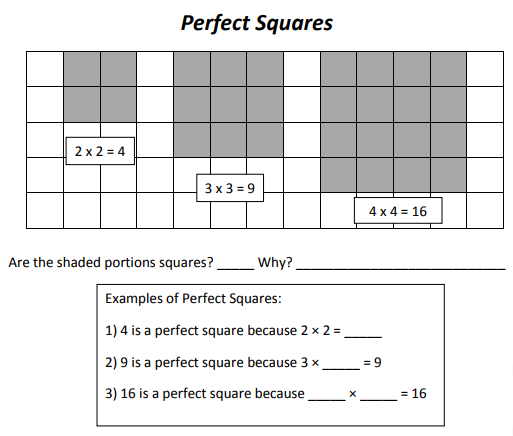 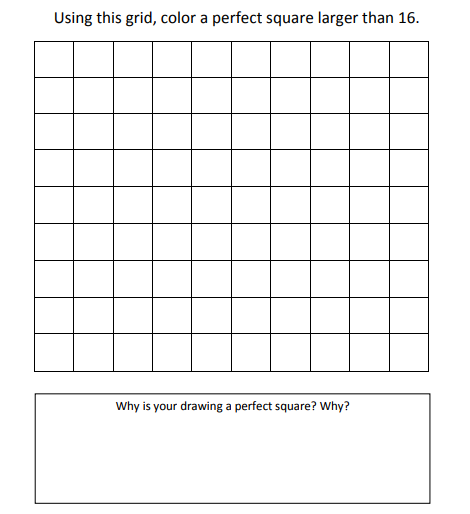 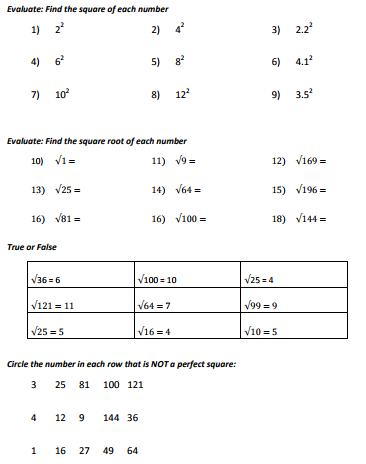 Rational Numbers for Rational NumbersQuestions to Ask the Teacher!Match the appropriate Property with the correct example. _____ 1. 4 + 5 + 6 = 6 + 4 + 5_____ 2. a(0) = 0_____ 3. 2 (½) = 1_____ 4. (a)(d)=(d)(a)_____ 5. (8+2)+4 = 8+(2+4)_____ 6. 8(1) = 8_____ 7. 42 – 6a = 6(7-a)_____ 8. a + 0 = a   a. additive identity   b. commutative of addition   c. associative of addition   d. multiplicative inverse   e. multiplicative identity   f. commutative of multiplication   g. distributive property   h. associative of multiplication   i. multiplicative of zero